Пальчиковая гимнастика, для развития мануального праксиса.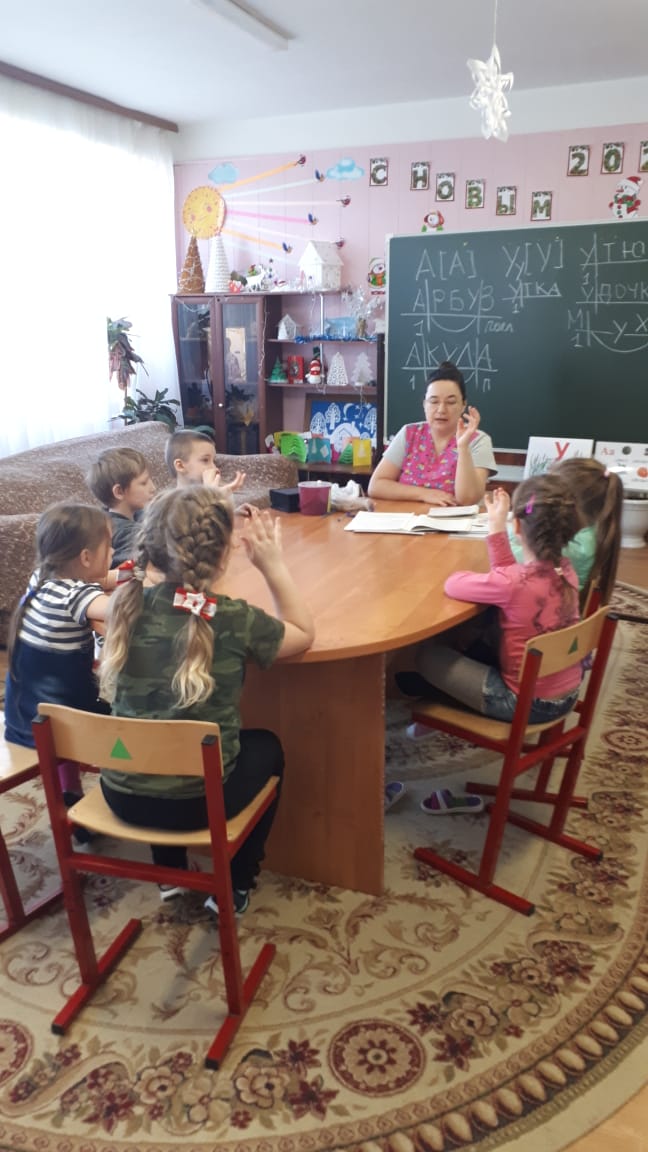 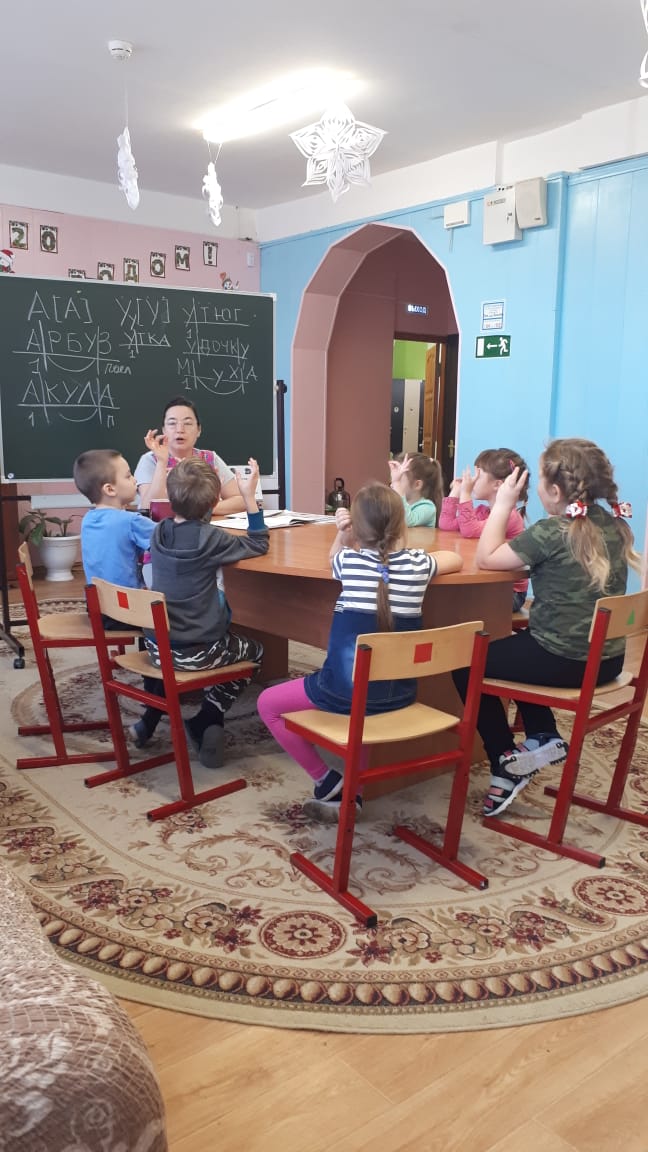 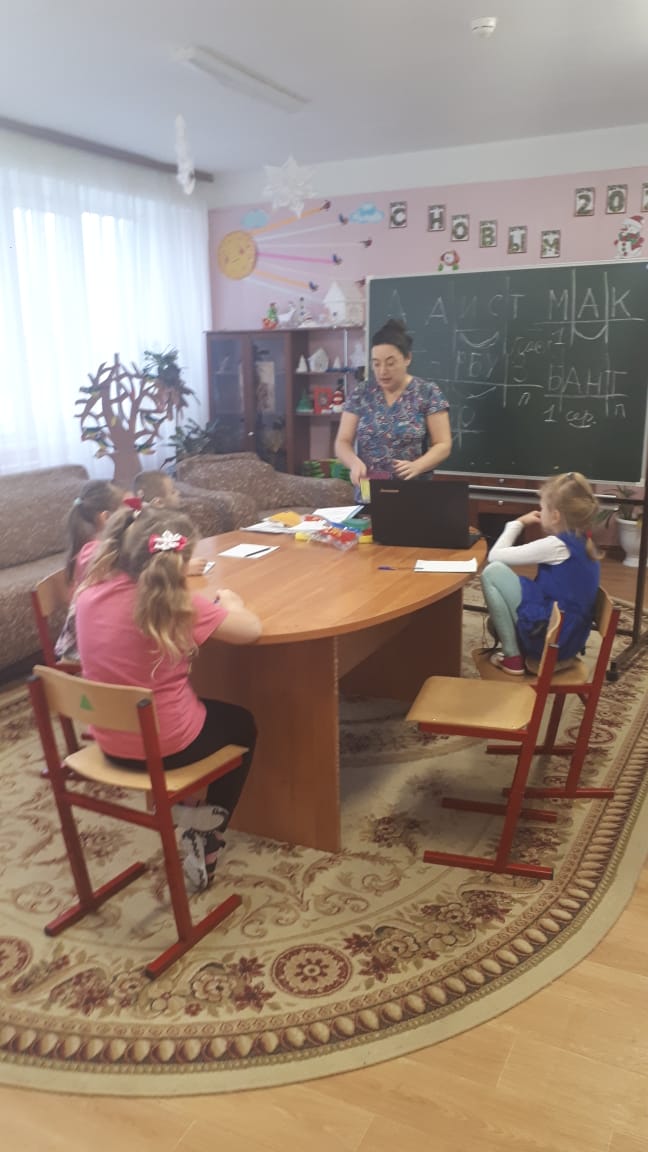 